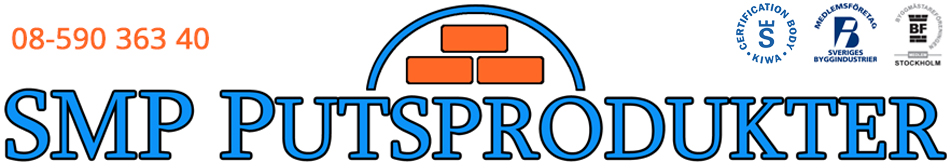     FPS-GipsputsPRODUKTDATABLAD OCH INFORMATIONPopulärt gipsputs för fackmän och privatpersoner!FPS-Gipsputs är en kreativ och ekonomiskt bra lösning den är både snabbare och starkare än traditionell puts. Lättarbetad, miljövänlig, ekonomisk och dryg är fyra ord som väl beskriver produkten FPS-gipsputs. Då materialet är tillverkat av naturlig gipssten i dess råaste form resulterar detta i en mycket ren produkt. Den avger några emissioner vid varken process eller permanent form.Materialet kan inte utgöra grogrund för biologiska påväxter som exempelvis mögel. Den permanenta ytan besitter neutralt pH och har den tekniska förmågan att ’andas’. Det gör FPS-gipsputs till ett naturligt och praktiskt val för miljövänlig komfort. Materialet är sedermera oorganiskt och diffusionsöppet vilket underlättar kombination med andra material då FPS-gipsputs minimerar risken för biologiska angrepp.Våra kunder tycker om att den brinner innifrån och ut. .BruksanvisningFPS-Gipsputs ska endast användas inomhus och väderskyddade ytor utomhus vid nybyggnad samt renovering av väggar och tak. Gipsputsen är utprovad och godkänd av Swedecert för användning i våtrum och är även brandskyddsklassad typgodkänande 0647 (gipsputs för randtätning av ventialtionsgenomföringar) har gått ut och ej förnyats men testresultat går att erhållas vid frågor och tekniska bedömningar av en brandkonsult.BlandningBlanda I kg FPS-Gipsputs med cirka 0,6 liter vatten, detta ger dig cirka 1,5 liter färdigt bruk eller 25kg till cirka 30 liter användbart bruk. Häll alltid först vatten i blandningskärlet och därefter gips. Använd borrmaskin eller visp när massan blandas. Blandningskärlets renhet före och emellan blandningar har direkt påverkan på öppentiden, vilken förkortas vid tillblandningar i smutsiga kärl.UnderlagUnderlaget ska vara fast rent och dammfritt. Underlag som tegel, betong, lättbetong, lättklinker, gipsskivor samt Stucanet (armeringsnät) monterade på regelstomme av stål eller trä alternativt mot putsbärare typ Träullit eller likvärdig som i sin tur är förankrad i regelkonstruktion. Stucanet används inte minst vid uppbyggnad av välvda ytor, pelare och nedpendlande innertak och kupoler. Vid icke sugande underlag som trä, stål, asfalt, kakel, blankbetong samt målade ytor så är det brukligt att alltid grunda ytan med FPS-Gipsputsprimer eller liknande primer och Stucanet (armeringsnät) för putsning eller ut spackling. Vid uppbyggnad mot trä måste alltid armeringsnäte/Stuckatnet användas. Över skarvar mellan skivor och mellan olika materialslag måste alltid armeringsnät av glasfibermattas bakas in i gipsbruket. AppliceringFPS-Gipsputs appliceras manuellt med en vanlig murslev för att kasta på gipsputs direkt på ytor som skall putsa eller med lämplig putsmaskin. Gipsputsen kan läggas på i ett enda påslag i tjocklekar från 2-3 mm upp till 30 mm utan nätarmering. 1 säck på 25kg ger 2.6kvm vid 10 mm påläggning.TorktidFlertalet variabler som temperatur, luftomsättning, luftfuktighet och putstjocklek påverkar torktiden. Normal torktid kan sägas vara 2-6mm/dygn vid 20 grader Celsius och 65 % relativ luftfuktighet.EfterbehandlingYtor med FPS-Gipsputs kan övermålas med normala färger. Silikatfärg kan också användas men då måste ytan primas. Viktigt att först kontrollera att putsskiktet   är ordentligt torrt.LagringLagring FPS Gipsputs kan lagras i ett torrt utrymme i 12 månader se tillverkningsdatumet på säcken.Gå gärna in på vår hemsida www.smpputsprodukter.se Putsa med putsbanorTag hjälp av putsbanor av förzinkat stål för att på ett enkelt och effektivt sätt få en jämn tjocklek på putsen och raka väggar. FPS-Gipsputs kan normalt appliceras i skikt upp 3- 60 mm i ett påslag. 1 – 1,5 meter emellan putsbanorna och ändvänd vattenpass vid montering för bästa resultat. När väl putsbanor monterats och ev FPS gipsputs applicerats, kan det yttre skiktet av gipsputs med enkelhet skrapas av med hjälp av ett rakt skrapverktyg. SkyddsåtgärderFPS-Gipsputs innehåller inga hälsoskadliga ämnen. Undvik att andas in damm. Vid kontakt med hud så tvätta med tvål och vatten. Vid stänk i ögonen så skölj med vatten. Vid förtåring eller kvarstående besvär skall läkare kontaktas. Teknisk dataMaterial:	 1-komponents gipsbaserad obrännbar massa klass A1Färg: 		VitArbetstemp: 	lägst +5 CÖppentid: 	Färgiblandad massa bör förbrukas inom 60 minuterDenisitet: 	Ca 900kg/m3PH-värde:	6,5-7Kornstorlek	0 – 1 mmHårdhet	Upp till 1N/mm2Draghållfasthet 1,2 – 1,4 N/mm2Tryckstyrka:	upp till 2,0n/mmKonsumtion 	Ca 9kg/mProduktivitet: 	25kg ger 30 literVärmegenomgång:  Beräknat värde 0,3W/(MK)Konduktivitet: 	Ej isolerade på kablar. Reduktion av märkström i kablar ej nödvändig.Beständighet:	God beständighet mot vatten, oljor och syrorLagring:		Rekommenderas 12 månader, torrtFörpackning:	Pappersäck förstörkt med innersäckToxicitet:	Innehåller inga vädliga ämnen (emissiontestat)Tillverkare:	SMP Putsprodukter org.nr. 559033-7076